REQUERIMENTO Nº 167/2015Requer Voto de Pesar pelo falecimento da SRA. ANA FURLAN RIBEIRO, ocorrido recentemente. Senhor Presidente, Nos termos do Art. 102, Inciso IV, do Regimento Interno desta Casa de Leis, requeiro a Vossa Excelência que se digne a registrar nos Anais desta Casa de Leis voto de profundo pesar pelo falecimento da Sra. Ana Furlan Ribeiro, ocorrido no último dia 05 de fevereiro. Requeiro, ainda, que desta manifestação seja dada ciência aos seus familiares, encaminhando cópia do presente à Rua Maria Tunussi Bética, 72, Vila Bética, nesta cidade.Justificativa:A Sra. Ana Furlan Ribeiro tinha 82 anos de idade e era viúva de Sebastião Adail Ribeiro e deixou os filhos Claudete, Cláudia, Cláudio, Claudimara e Celso. Seu esposo foi advogado, jornalista, vereador e presidente da Câmara Municipal.Benquista por todos os familiares e amigos, seu passamento causou grande consternação e saudades; todavia, sua memória há de ser cultuada por todos que em vida a amaram.Que Deus esteja presente nesse momento de separação e dor, para lhes dar força e consolo.É, pois, este o Voto, através da Câmara de Vereadores, em homenagem póstuma e em sinal de solidariedade.Plenário “Dr. Tancredo Neves”, em 05 de fevereiro de 2015. José Antonio FerreiraDr. José                                                      -vereador-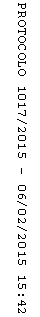 